Cryana TutorialIn this tutorial you can find the way to get Cryana from ParamagneticCyana2.1.At the end of the tutorial we explain Cryana new commands.FilesWe refer to original ParagneticCyana2.1 files.New files:crystaldata.fgetcrydip.fReplaced files findzerocoords.f psegrad.f pseviol.f Modified filescopy.fcyana.forcyanadata.ffcn.fgrad.freadf.fviolst.fviosta.fDetails on modified files:copy.fadd the subroutine:c     ==================================================================c     COPPSE:   Copy pcs.cc               Mauro und Enricoc     ------------------------------------------------------------------      subroutine coppse (i,j)c      use cyanadatac      implicit real(kind=selected_real_kind(12)) (a-h,o-z)      include 'pse.incl'      indxdip(j)=indxdip(i)      pshiftpse(j)=pshiftpse(i)      tolprot(j)=pshiftpse(i)      wprot(j)=wprot(i)      endc     ================================================================== 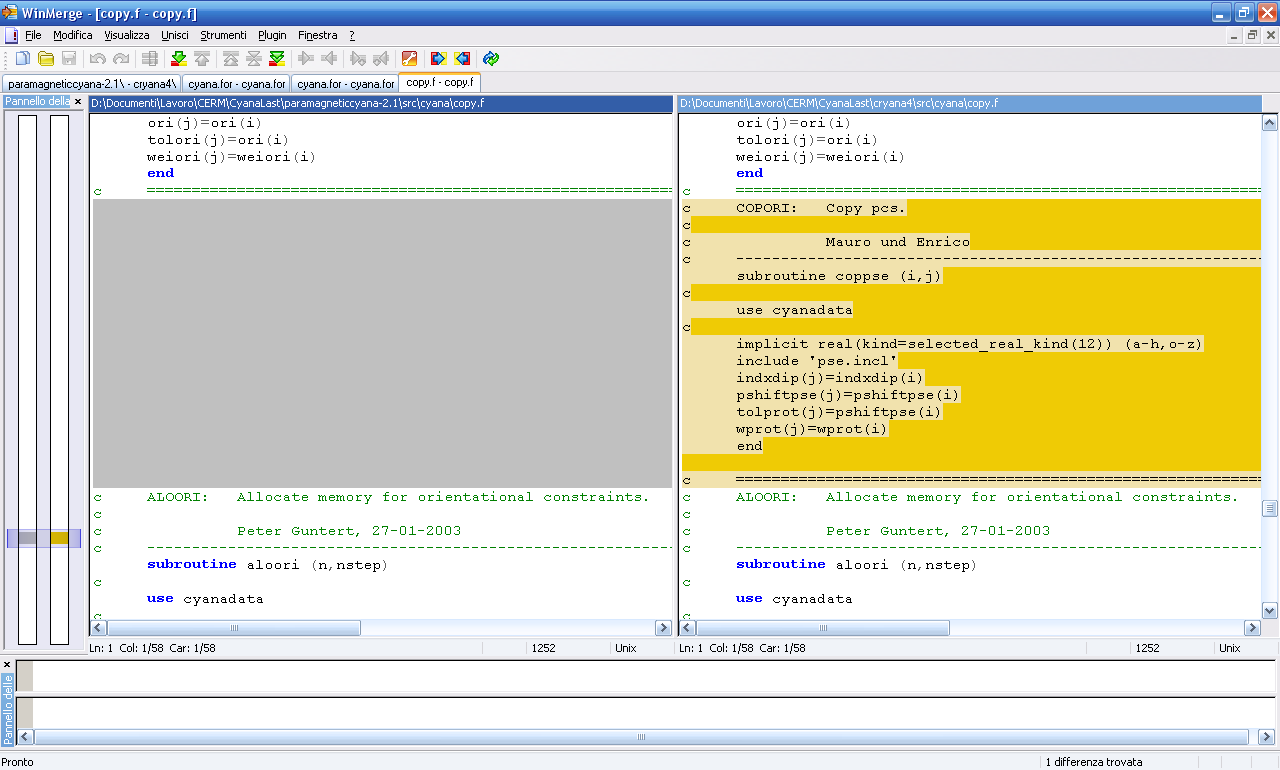 cyana.foradd use crystaldatachangecmd*100      cmd*250add 3 parametersncmd=38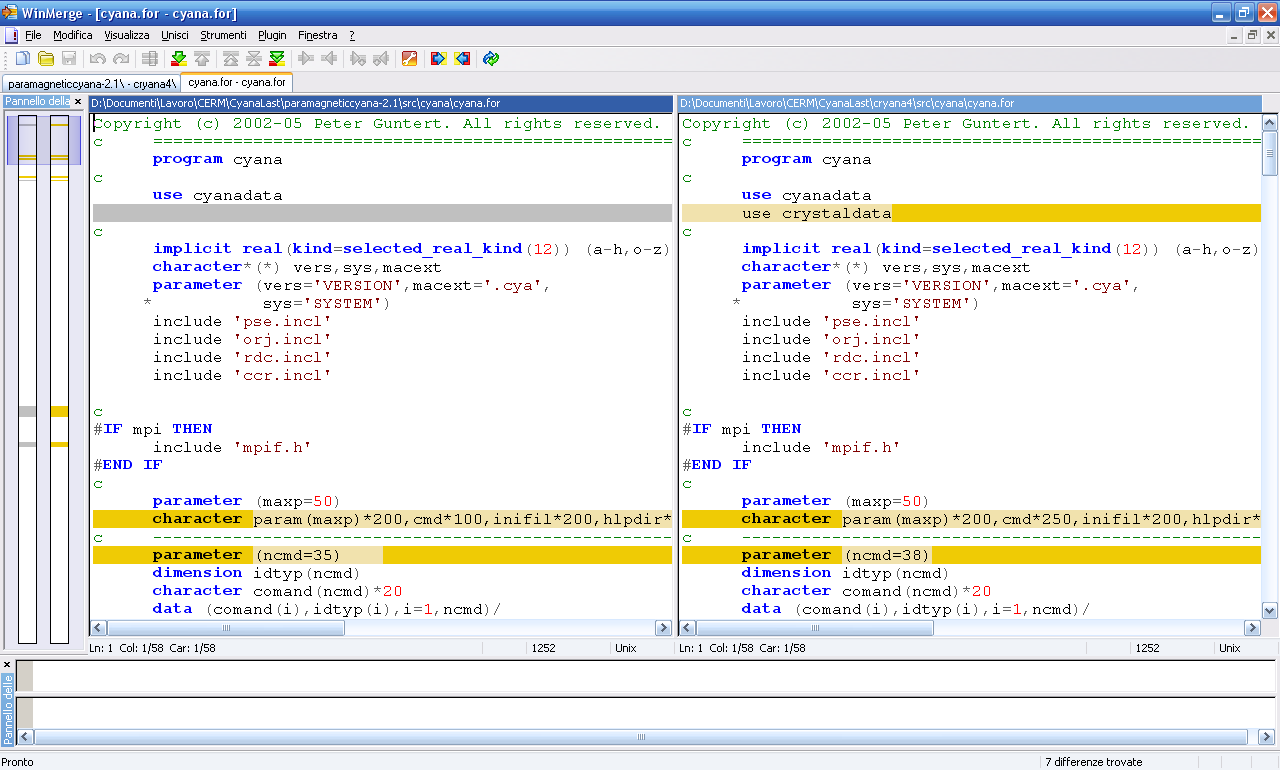 add 'funcalc'      ,0,     *  'include_cry'  ,0,  'exclude_cry'  ,0,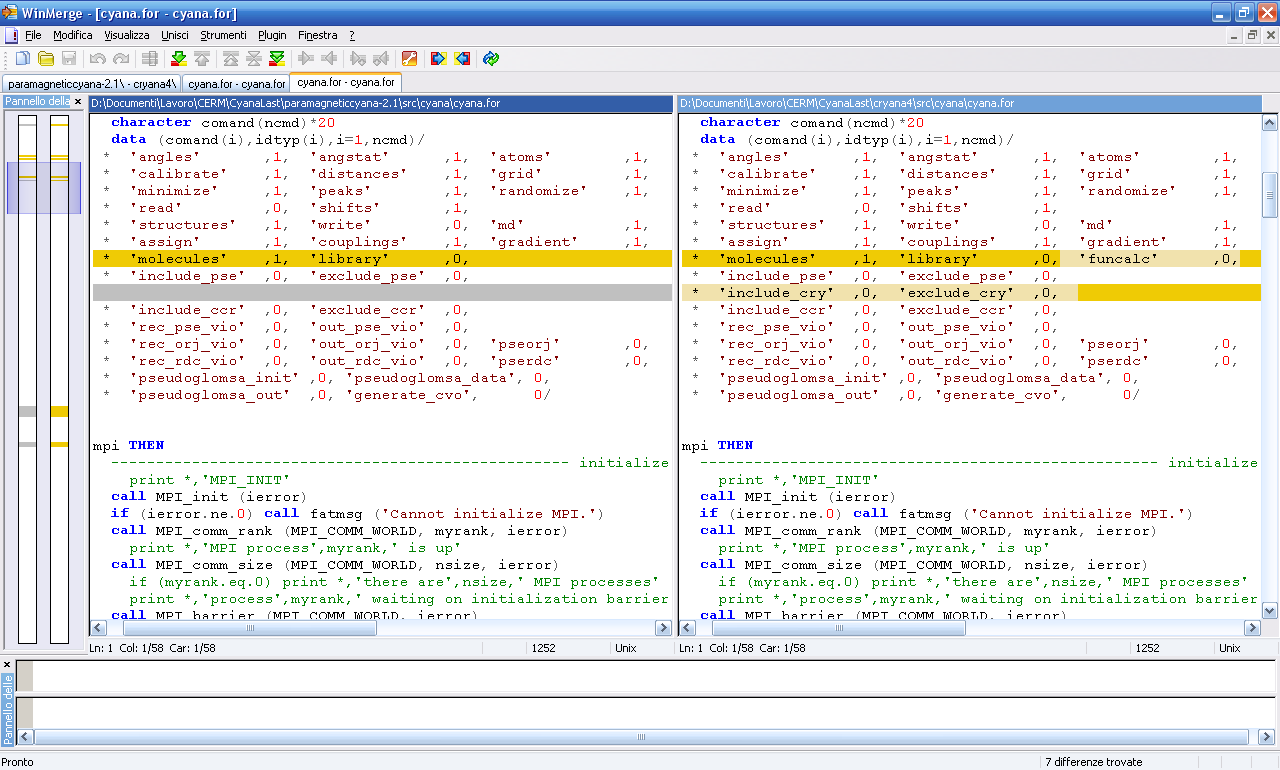 addcase ('include_cry')            crydipflag=.true.            call putlin(2,'Pseudocontact crystal toggled ON')        case ('exclude_cry')             crydipflag=.false.            call putlin(2,'Pseudocontact crystal toggled OFF')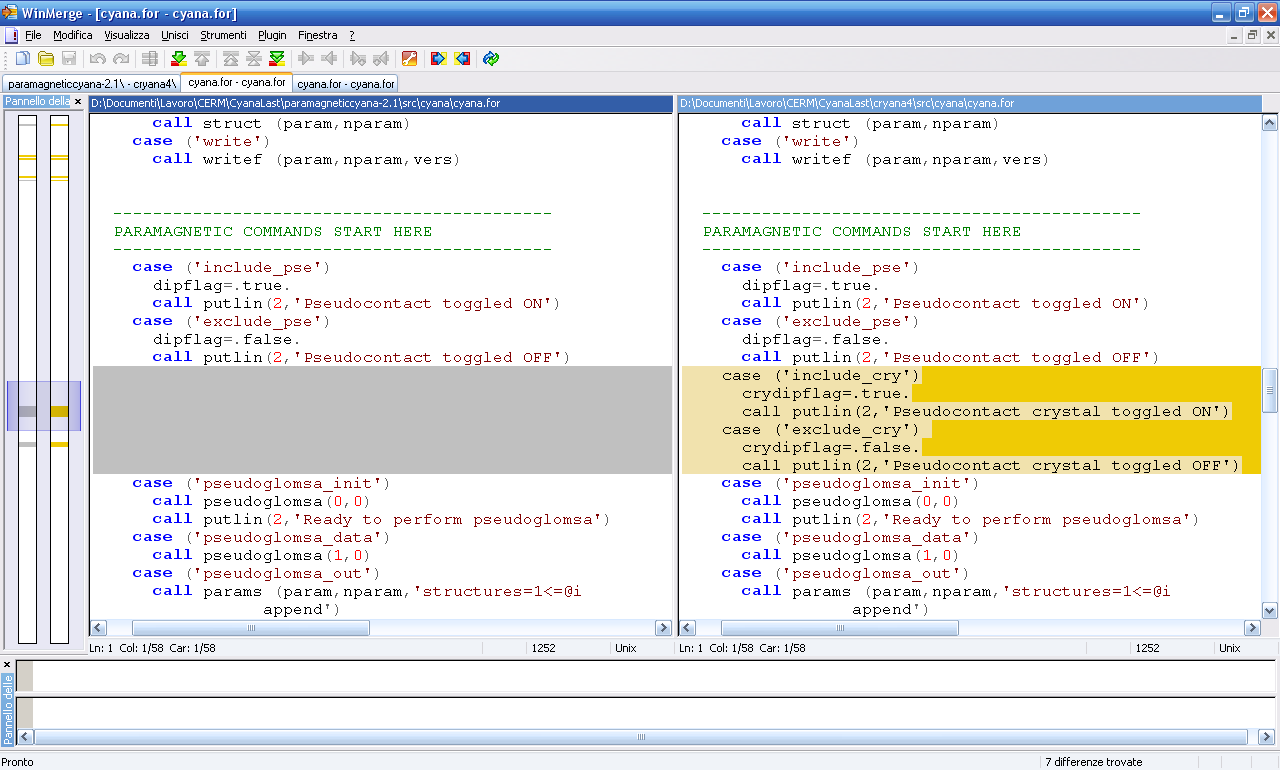 add        case ('funcalc')            call inifcn(2)            call fcn(perso)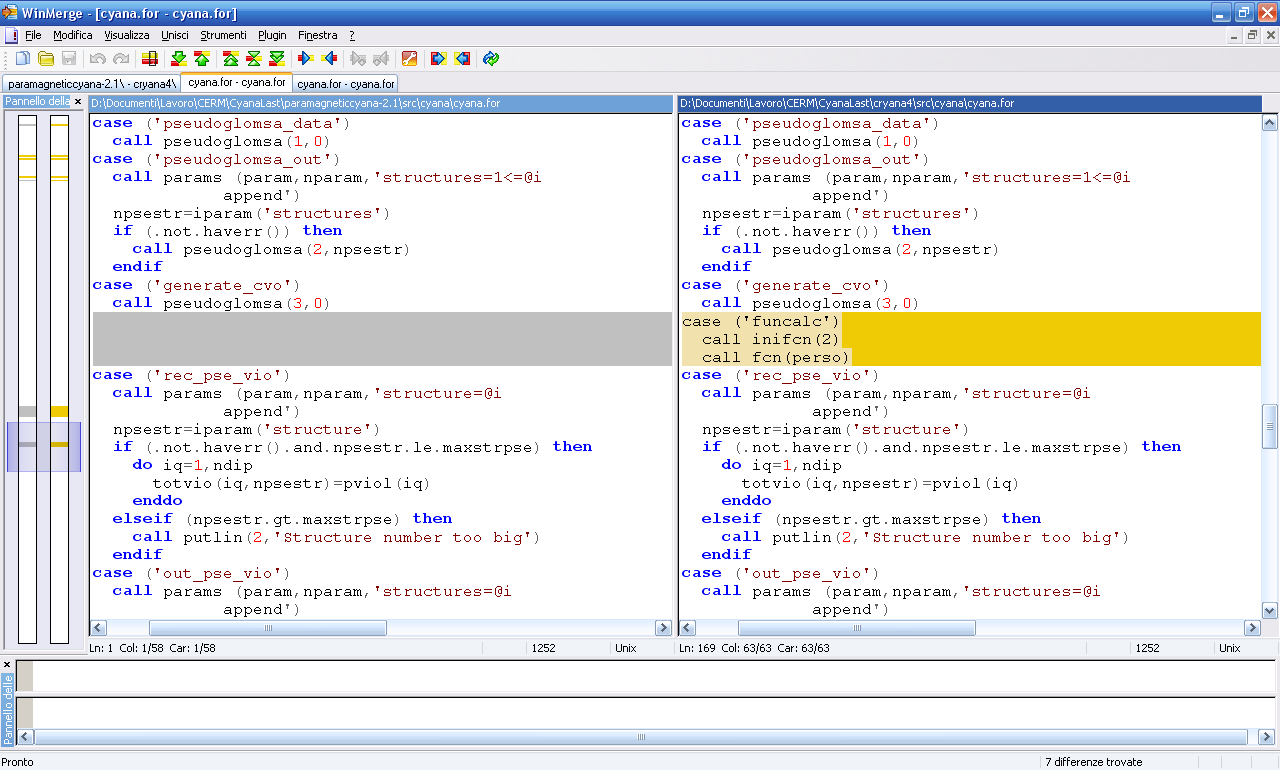 cyanadata.fchangenctyp=6        nctyp=7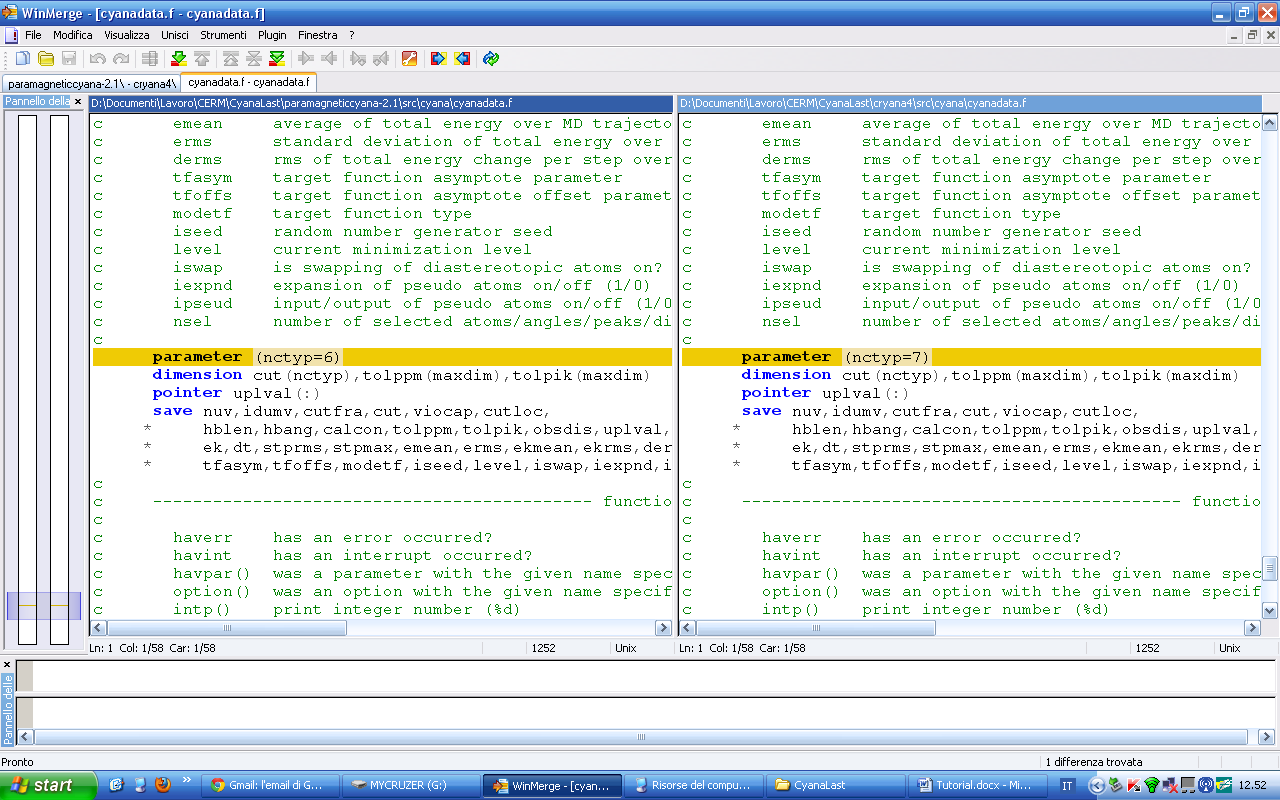 fcn.fadduse crystaldata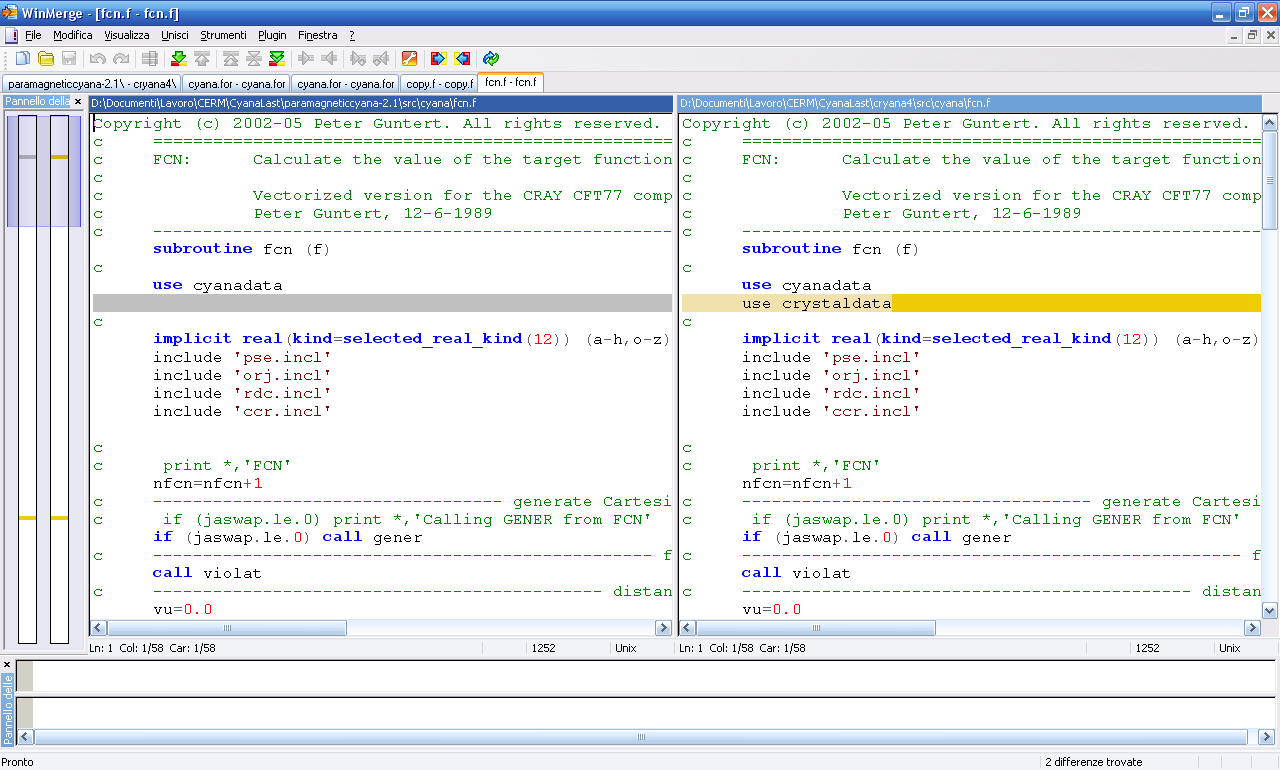 changeif (dipflag) f=f+wdip*pseviol()       if (dipflag.or.crydipflag) f=f+pseviol()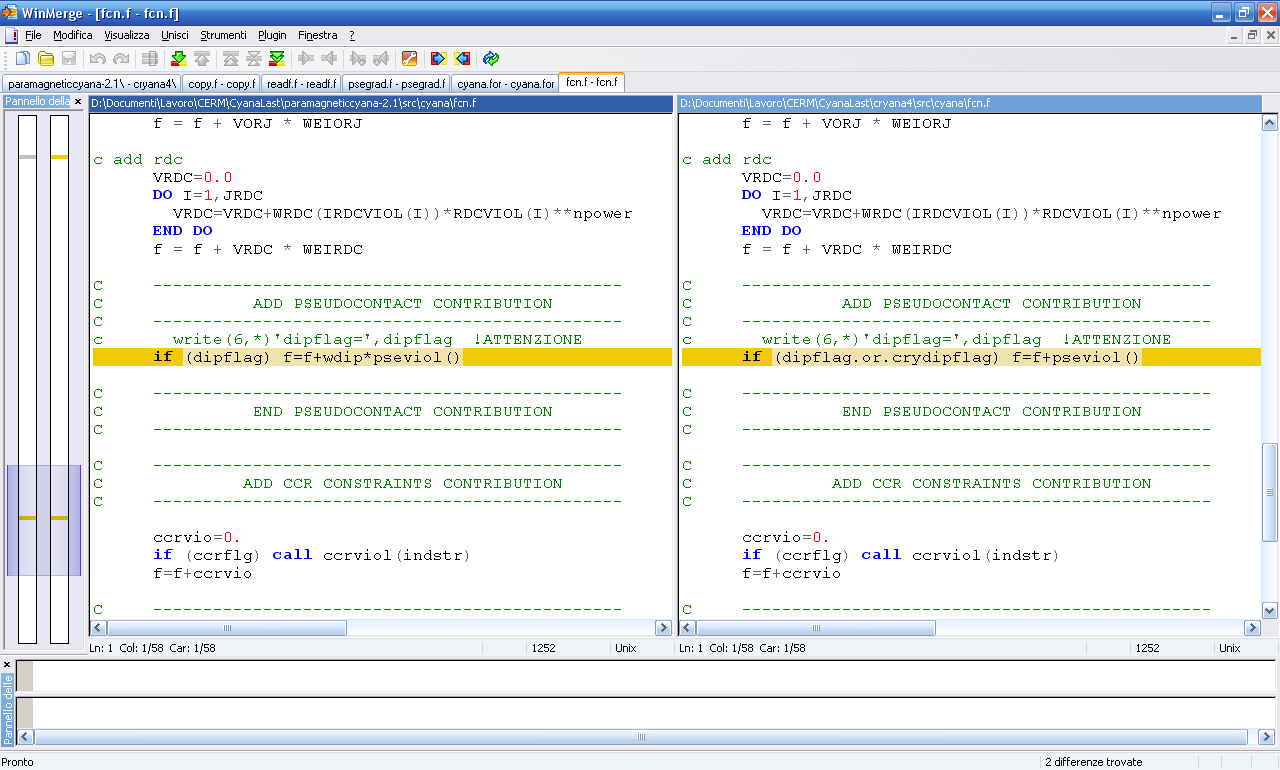 grad.fadduse crystaldata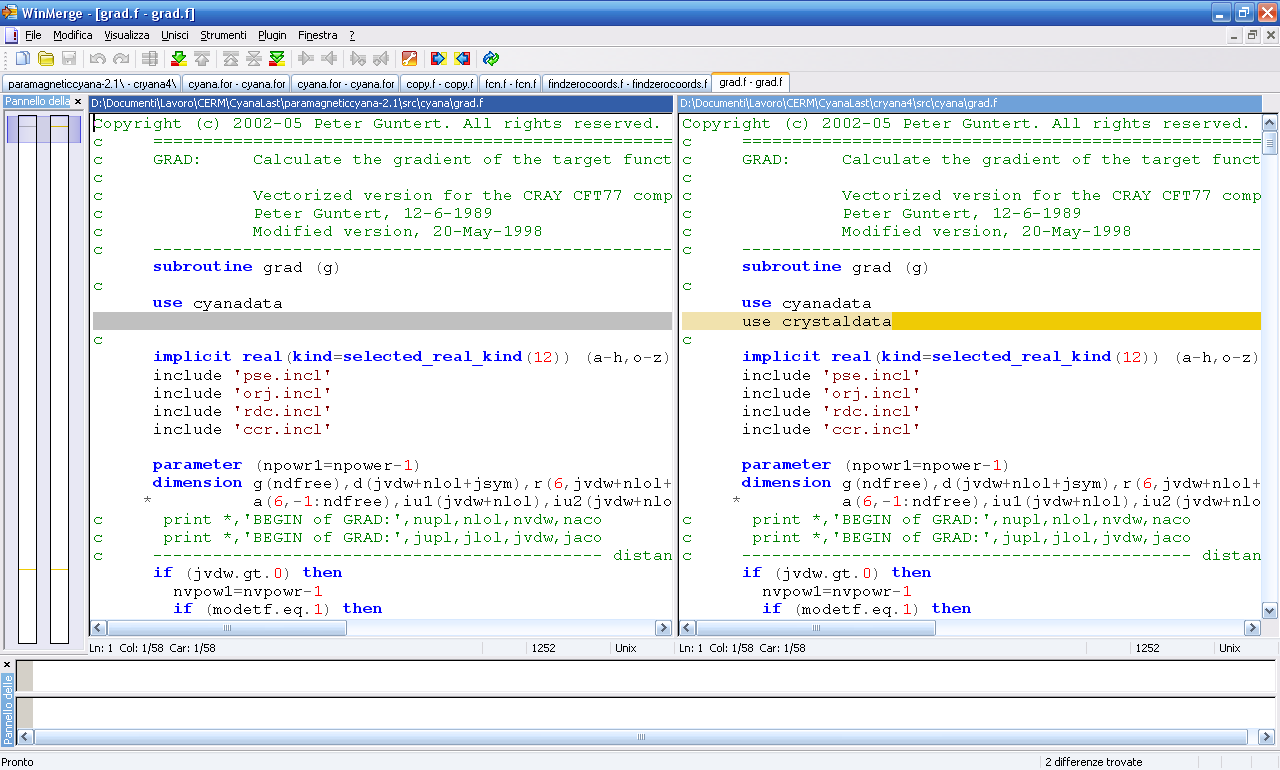 changeif (dipflag) call psegrad(ndfree,g)      if (dipflag.or.crydipflag) call psegrad(ndfree,g)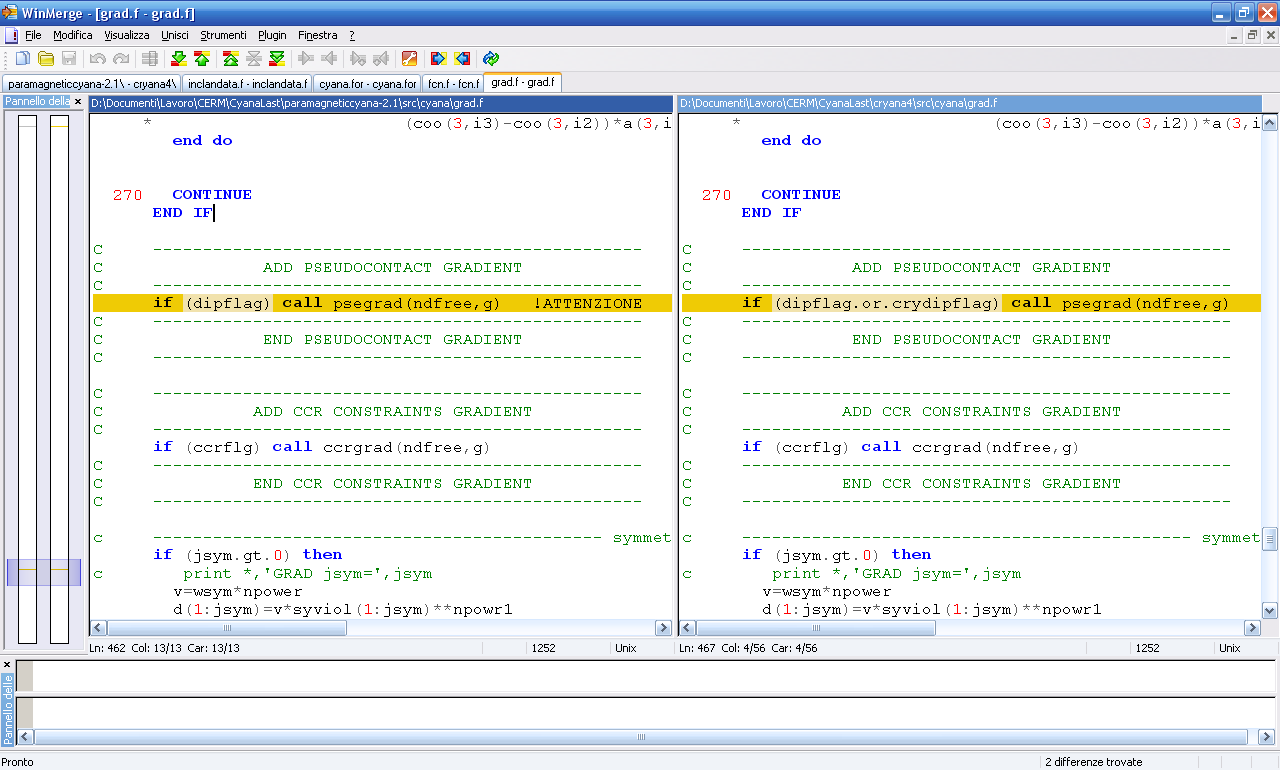 readf.fadduse crystaldata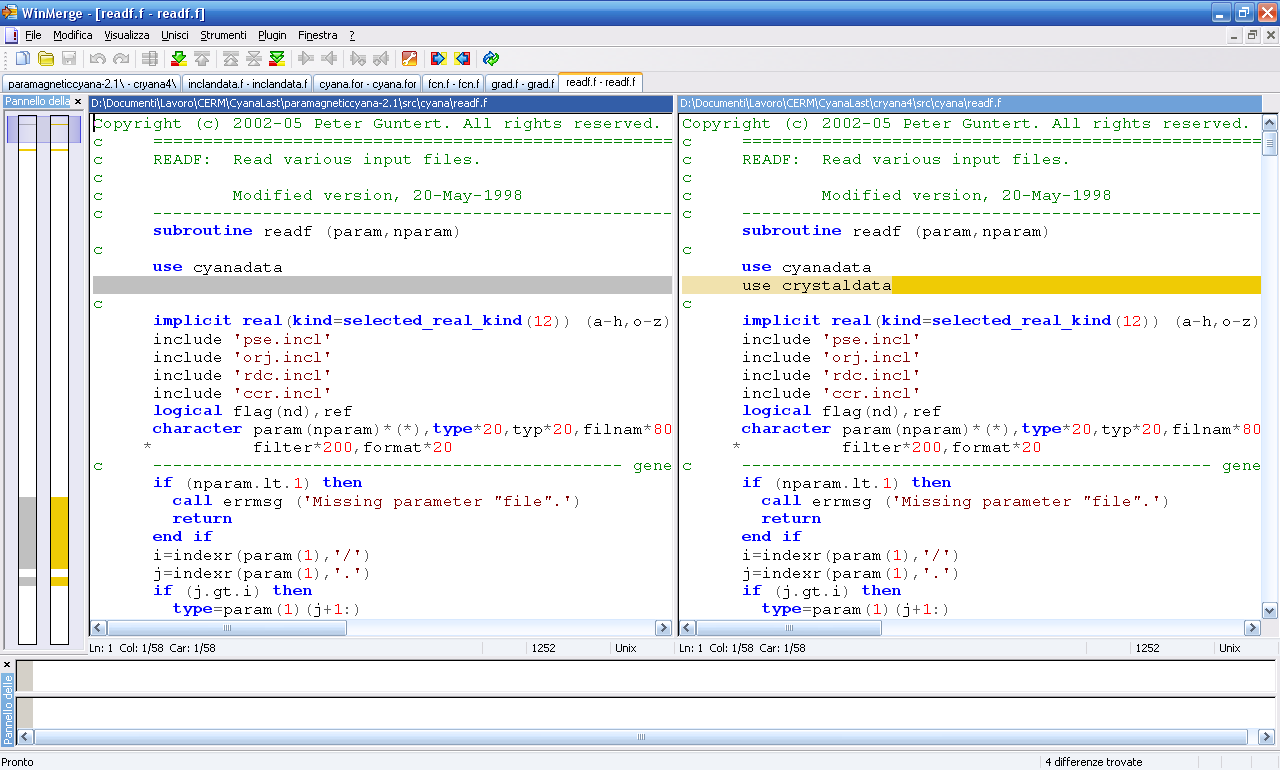 add  omr and cry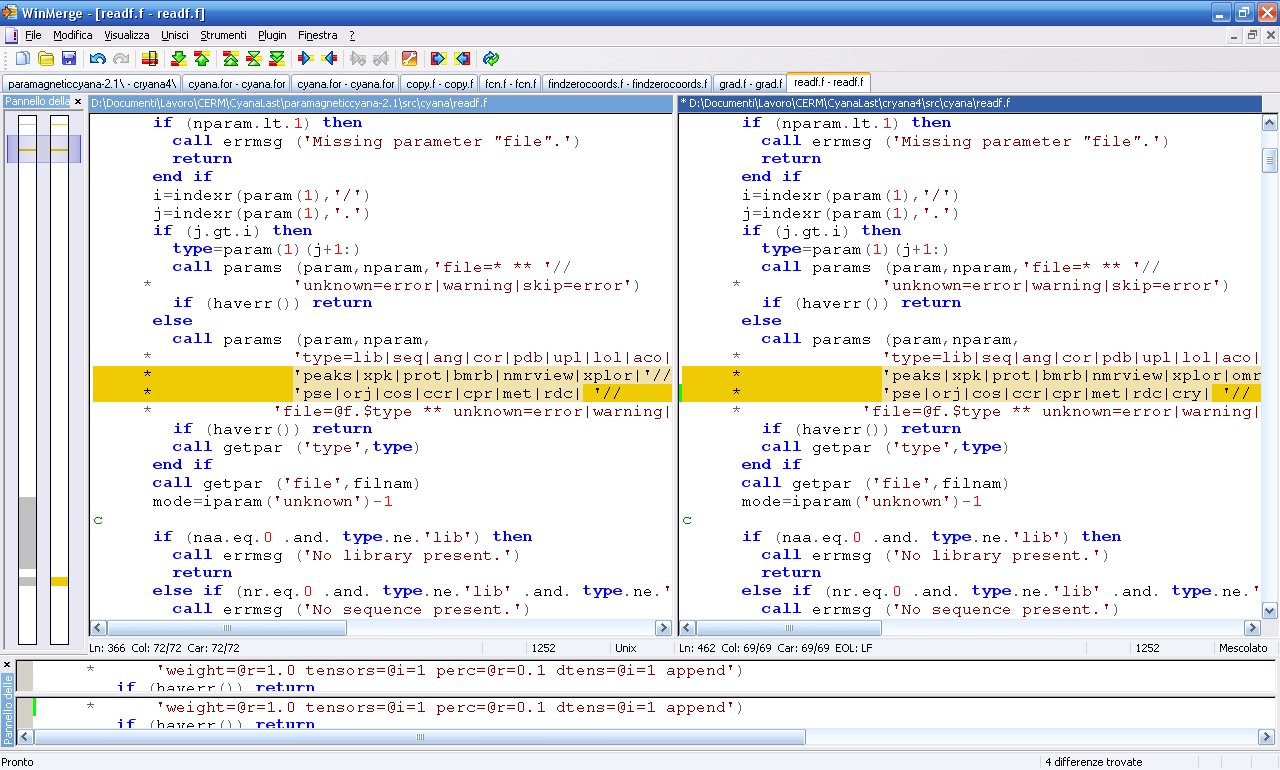 add cry casec     ------------------------------------------------ pseudo      case ('cry')         call params (param,nparam,'tolerance=@r=0.4 crystal=@i=1 '//     *      'weight=@r=1.0 tensors=@i=1 perc=@r=0.1 dtens=@i=1 '//     *      'OMweight=@r=10.0 OMtol=@r=0.1 '//     *      'celldimx=@r=0.0 celldimy=@r=0.0 celldimz=@r=0.0 '//     *      'symmetry=none|P21212|P212121|P222|P2221|=none append')        if (haverr()) return        OMflag=.false.        crytoldip=rparam('tolerance')        cryncrystal=iparam('crystal')        crywdip=rparam('weight')        cryntenso=iparam('tensors')        crypseperc=rparam('perc')        cryNDTENSO=iparam('dtens')        cellDim(1)=rparam('celldimx')        cellDim(2)=rparam('celldimy')        cellDim(3)=rparam('celldimz')        call getpar ('symmetry',symmetry)        crystalmode=cryncrystal       if (cellDim(1).eq.0.0.or.cellDim(2).eq.0.0.or.cellDim(3).eq.0.0)     *    then	  CALL ERRMSG('Please insert crystal cell dimensions '//     *                                   'celldimx, celldimy, celldimz')          stop       end if        select case (cryncrystal)        case (0)        	SolidState=.false.        case (1)        	SolidState=.true.                call putlin (2,'Crystal mode')        	!inizializzazione matrici di rotazione per pcs con stato solido       		call initRotMatrix        case (2)                SolidState=.true.                OMflag=.true.                OMweight = rparam('OMweight')                OMtol = rparam('OMtol')                call putlin (2,'Crystal mode with origin '//     *                  'forced alignment with internal metal')                call putlin (2,'Do not forget to upload a matrix '//     *                  'by a .omr file')                call initRotMatrix        case default            CALL ERRMSG('wrong crystal mode! select 0 or 1')        end select        if (cryNDTENSO.ne.1.and.cryntenso.ne.1) then            write(6,*) 'OPTION NOT YET IMPLEMENTED'            stop        end if        if (cryNDTENSO*cryntenso.gt.maxtenscry/2) then          CALL ERRMSG('Too many tensors!')          stop        endif        if (.not.option('append')) ndipcry=0        n=ndipcry        call getcrydip(1,mode)        close(1)        if (haverr()) go to 900        call putlin (2,'Pseudo contact shifts constraint '//     *               'file '//strq(filnam)//     *               ' read, '//plural(ndipcry-n,'constraint')//'.')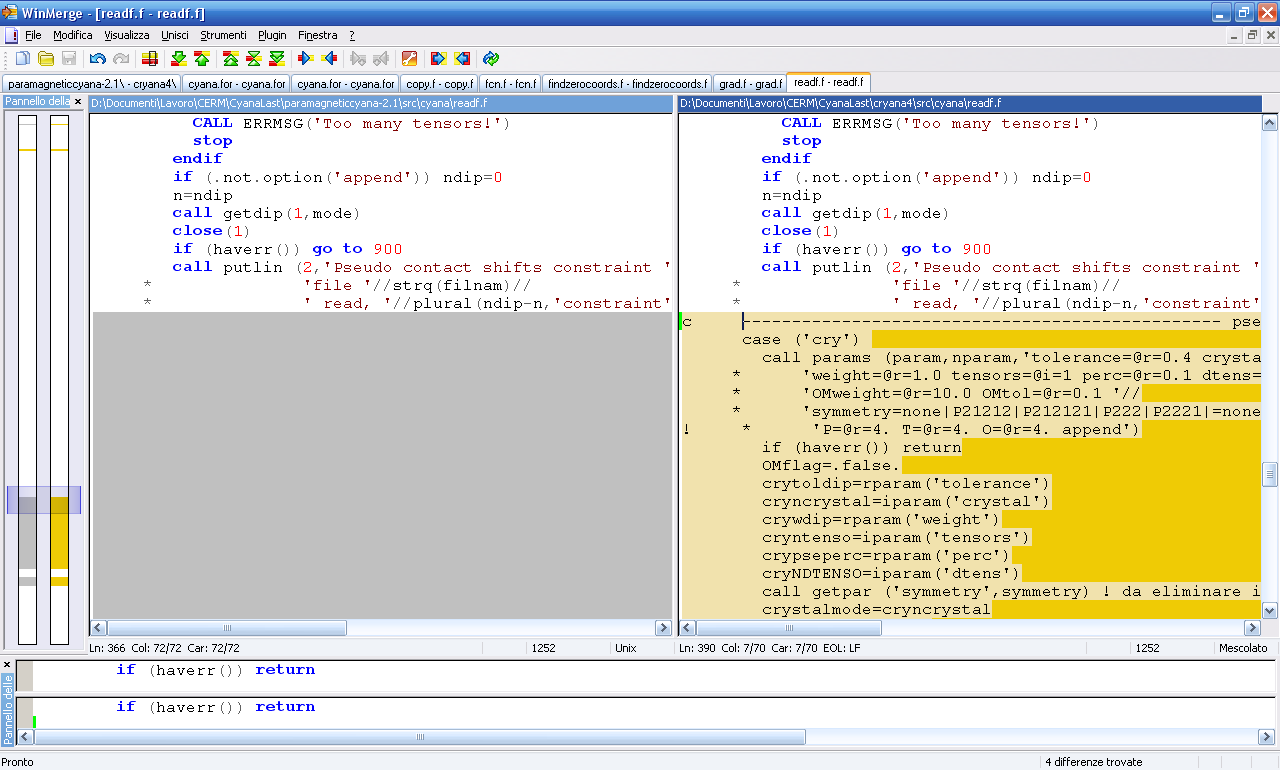 add omr case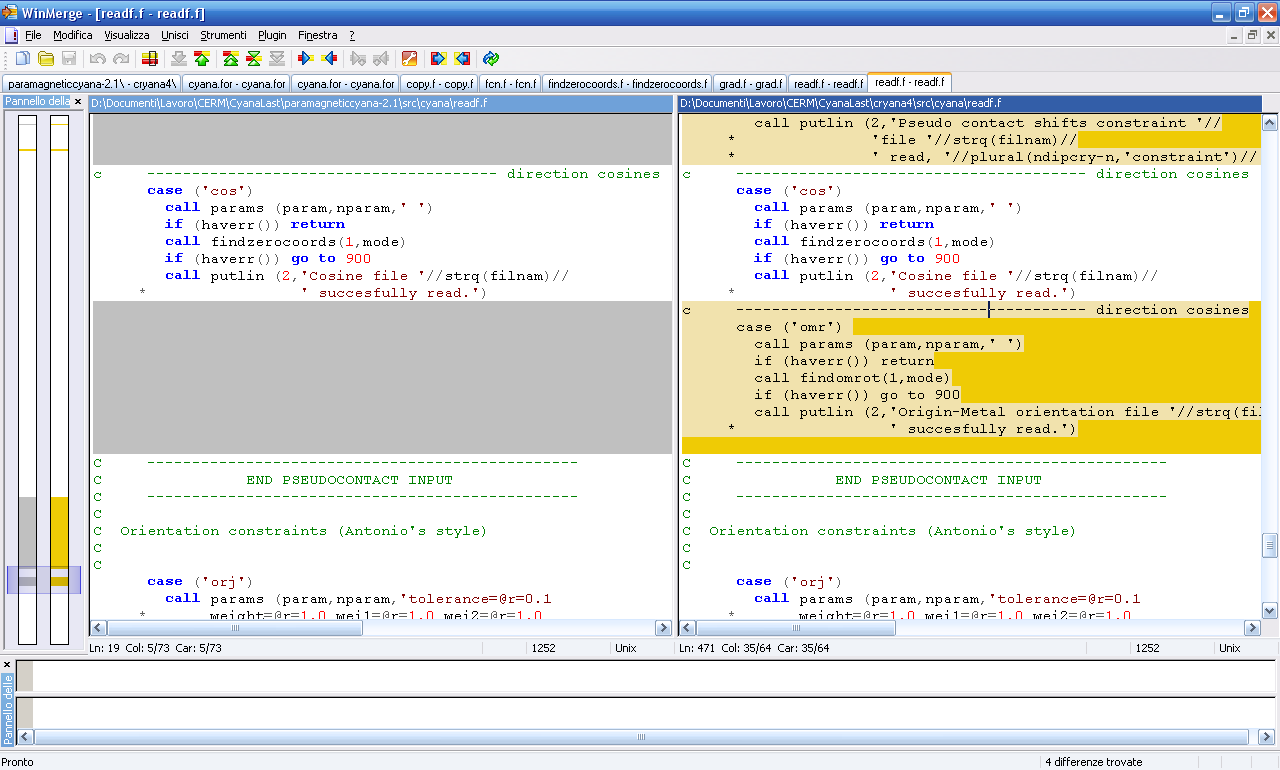 violst.faddinclude  ‘pse.incl’add variables vpse(ndip,nscor),indpse(ndip),keypse(ndip),vipse(ndip)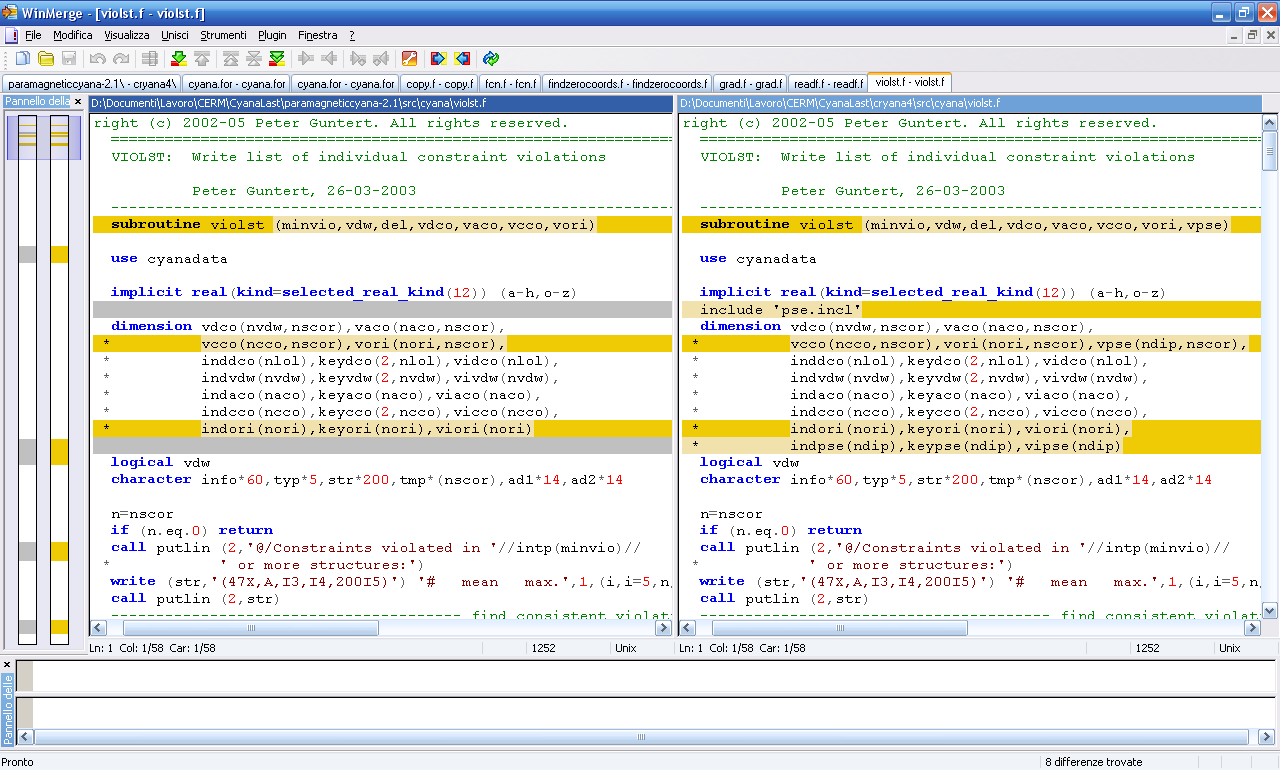 add      nvpse=0      cut(7)=toldip      do i=1,ndip        nvio=count((vpse(i,1:n).gt.cut(7)))        if (count((vpse(i,1:n).gt.cut(7))).ge.minvio) then          nvpse=nvpse+1          indpse(nvpse)=i          keypse(nvpse)=indxdip(i)        end if      end do      call isort (keypse,indpse,nvpse,1)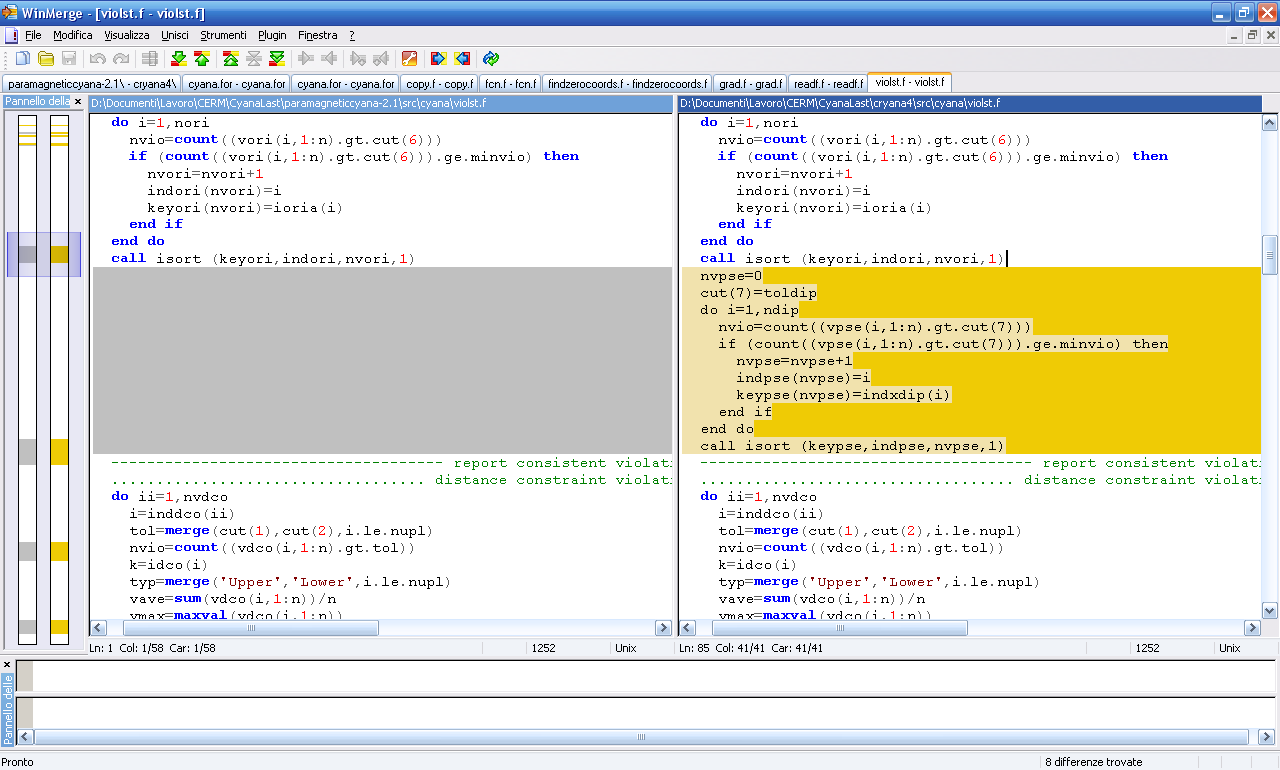 addc     ................................... pseudocontact shift violations      do ii=1,nvpse        i=indpse(ii)        nvio=count((vpse(i,1:n).gt.cut(7)))        vave=sum(vpse(i,1:n))/n        vmax=maxval(vpse(i,1:n))        vipse(ii)=vave        tmp=' '        do j=1,n          if (vpse(i,j).gt.cut(7))     *      tmp(j:j)=merge('*','+',vpse(i,j).eq.vmax)        end do        ad1=adescr(indxdip(i))        call putlin (2,'Pcs   '//strp(ad1)//realf(pshiftpse(i),16,2)//     *              realf(tolprot(i),8,2)//intn(nvio,4)//     *              realf(vave,7,2)//realf(vmax,7,2)//'  '//strp(tmp))      end do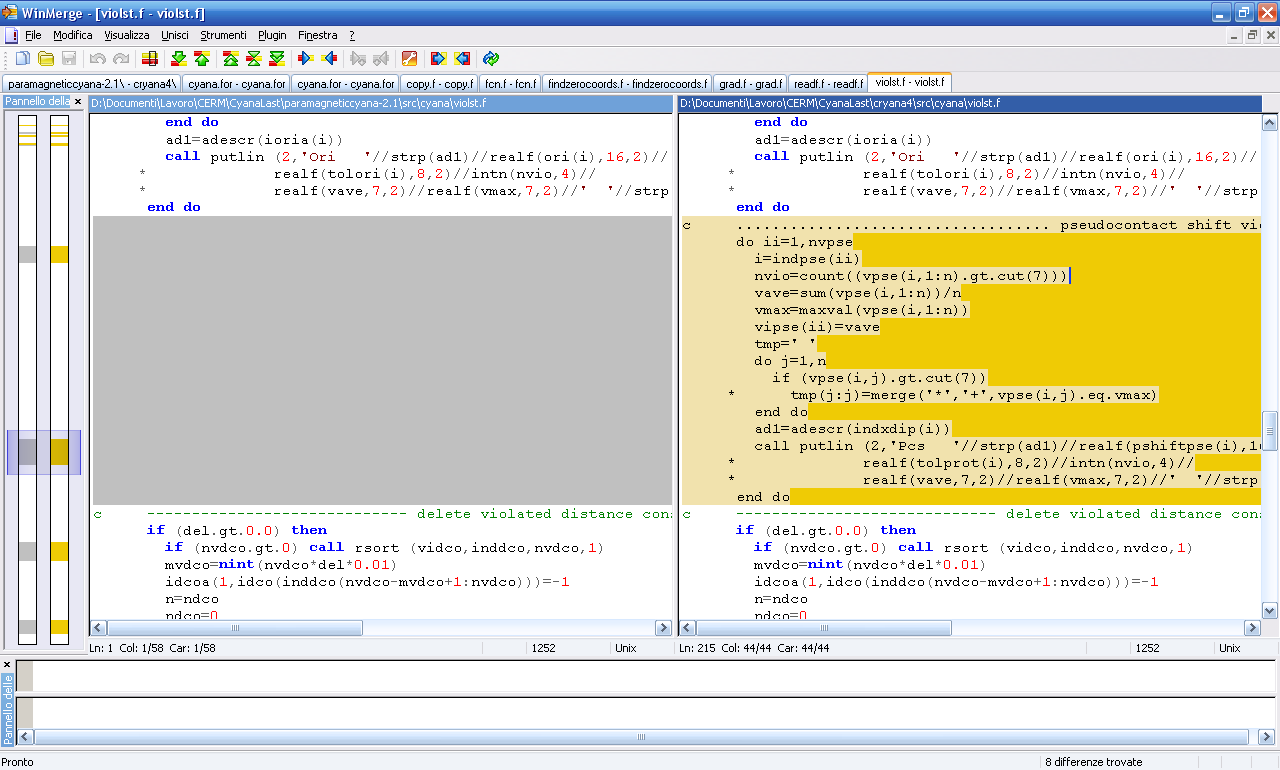 addc       ------------------------ delete pseudocontact shifts constraints        if (nvpse.gt.0) call rsort (vipse,indpse,nvpse,1)        mvpse=nint(nvpse*del*0.01)        indxdip(indpse(nvpse-mvpse+1:nvpse))=-1        n=npse        npse=0        do i=1,n          if (indxdip(i).gt.0) then            npse=npse+1            call coppse (i,ndip)          end if        end do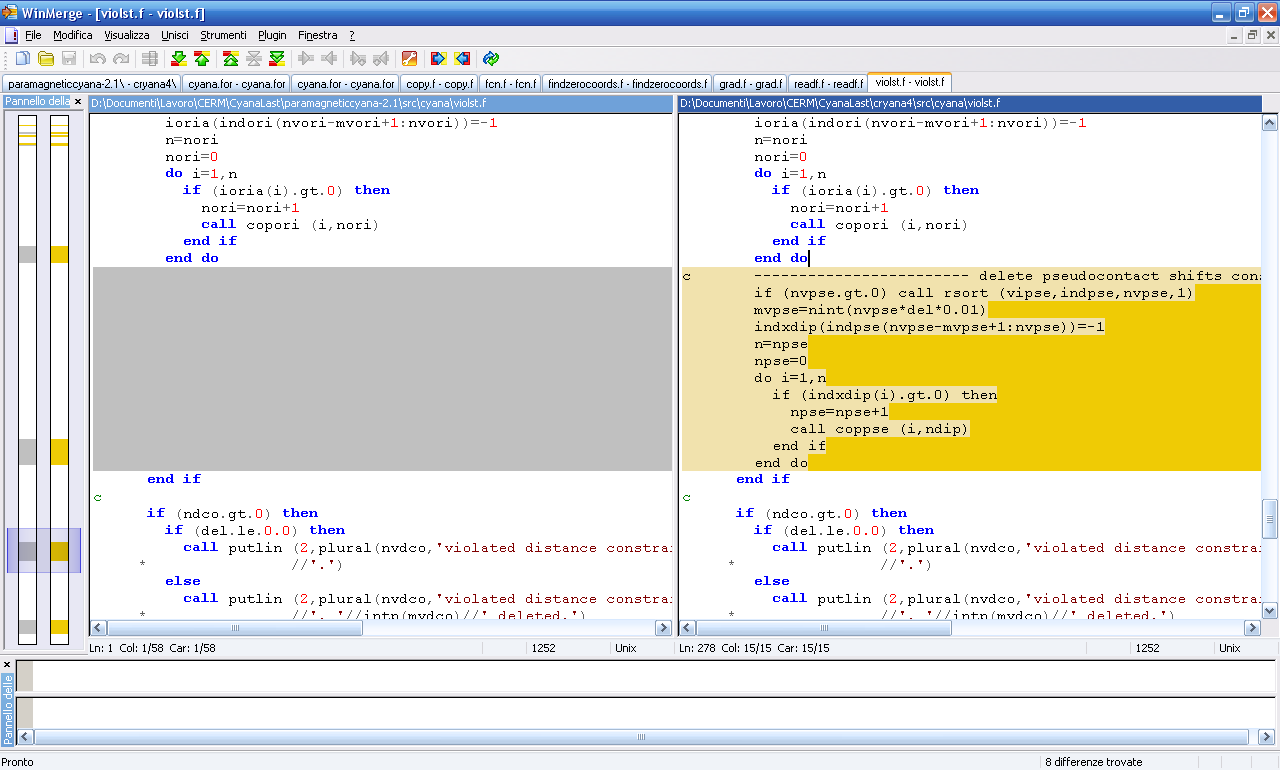 add      if (ndip.gt.0) then        if (del.le.0.0) then          call putlin (2,plural(nvpse,'violated pcs      '//     *                'constraint')//'.')        else          call putlin (2,plural(nvpse,'violated pcs      '//     *                'constraint')//', '//intp(mvpse)//' deleted.')        end if      end if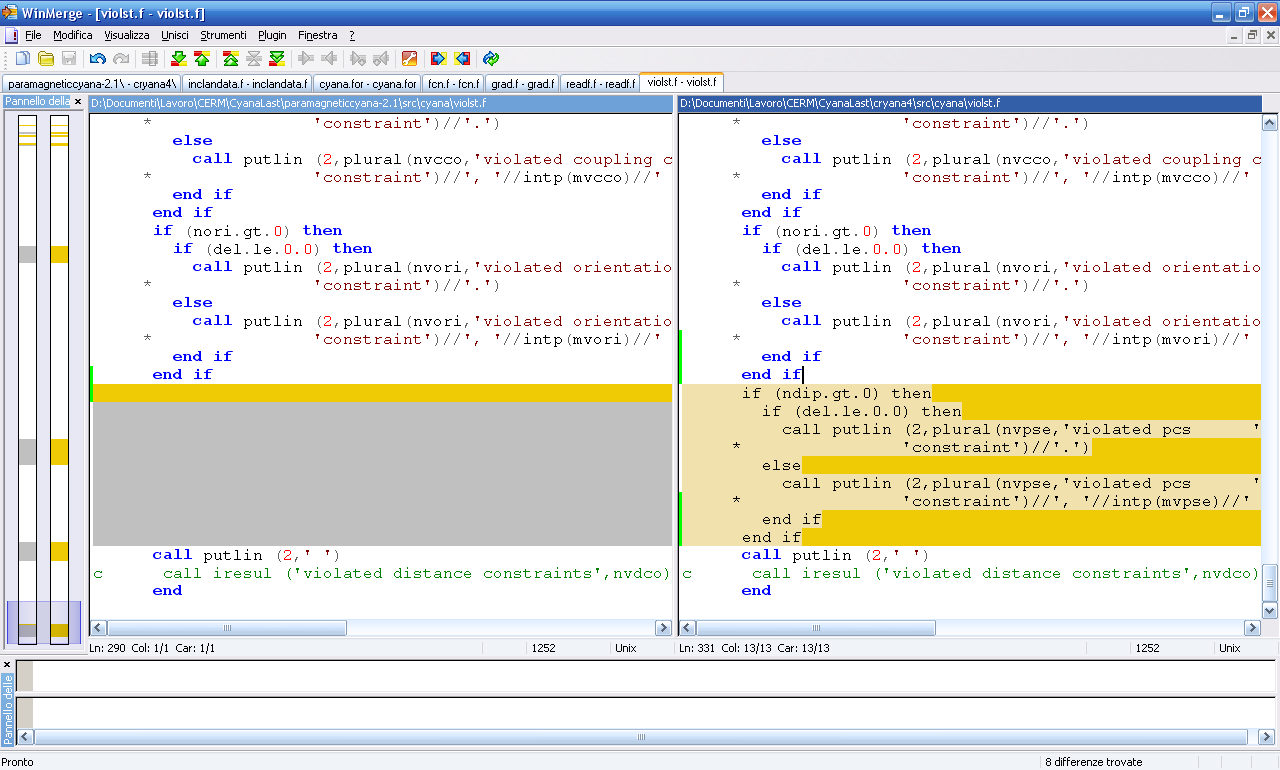 viosta.f addinclude  ‘pse.incl’add variables vpse(:,:),changencon(1:nctyp)=max((/nupl,nlol-nupl,1,naco1,ncco,nori/),ncon(1:nctyp)=max((/nupl,nlol-nupl,1,naco1,ncco,nori,ndip/),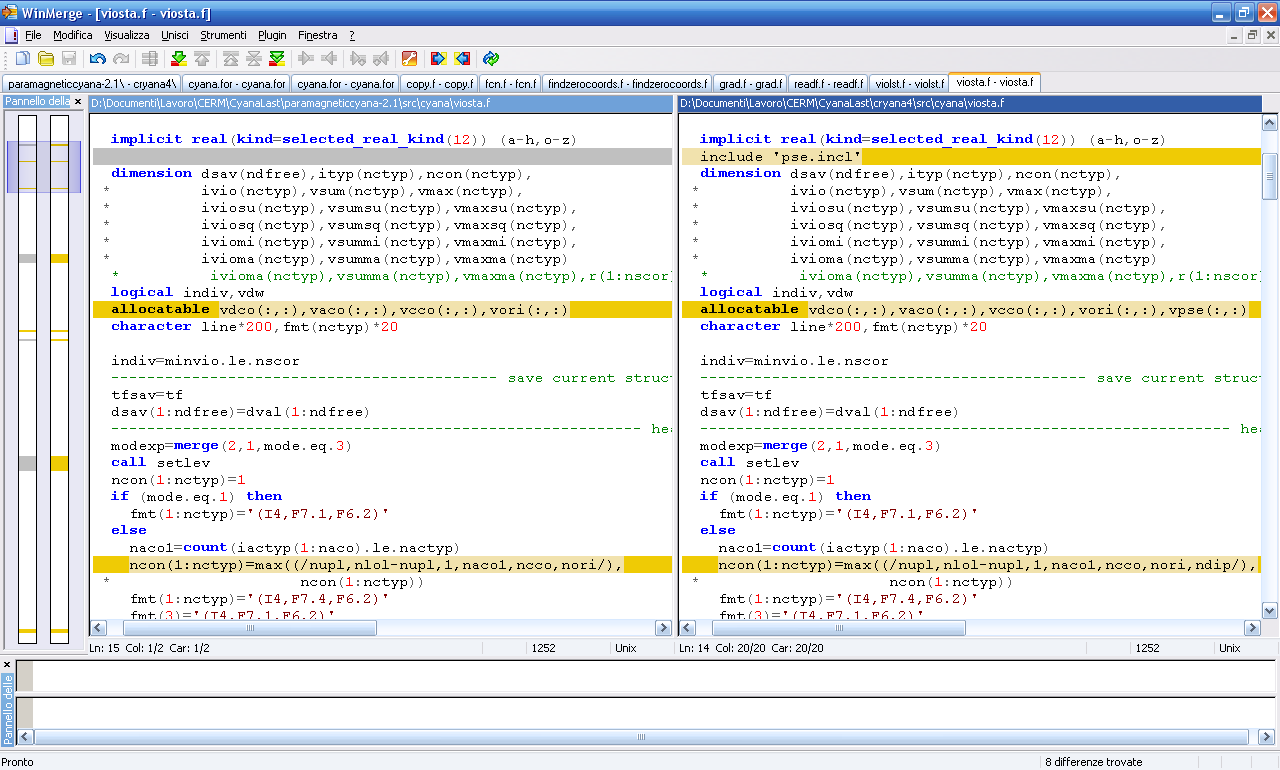 add      if (ndip.gt.0) then        ntyp=ntyp+1        ityp(ntyp)=7        line(len_trim(line)+1:)='        pc shifts'      end if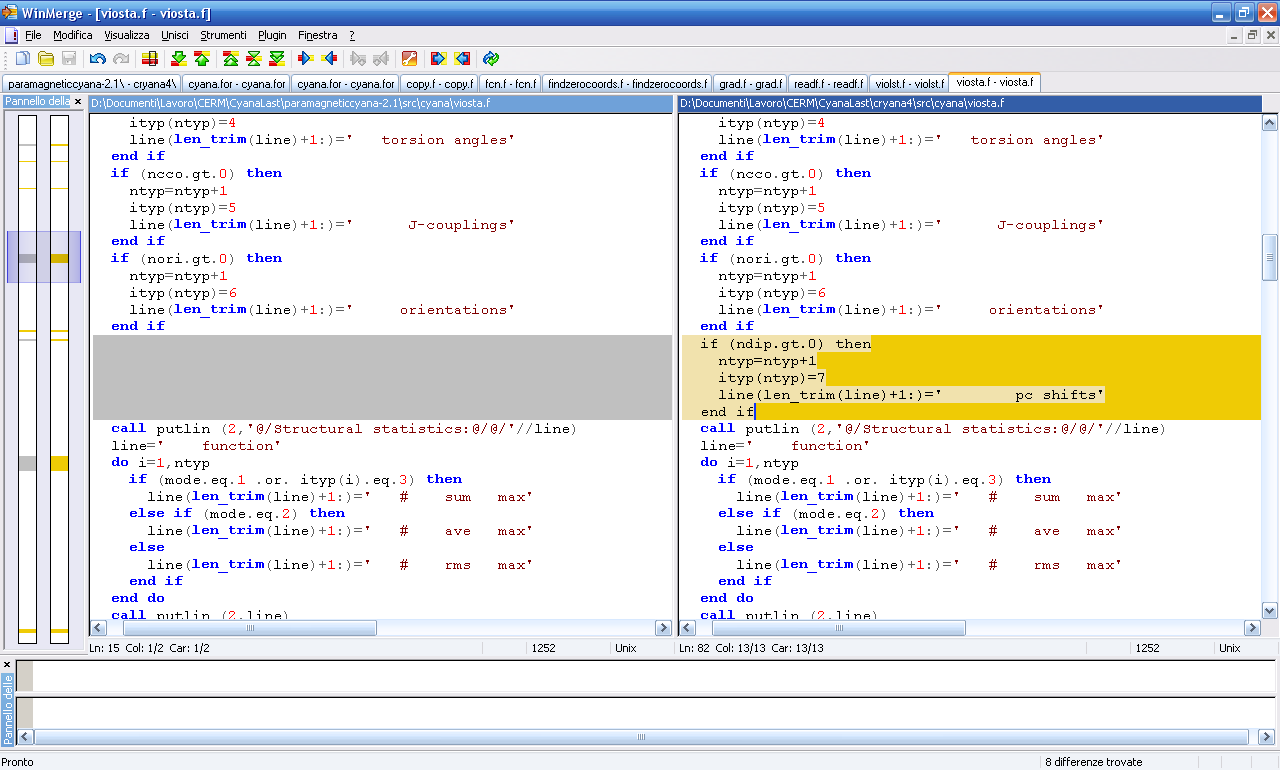 changeallocate (vdco(nvdw,nscor),vaco(naco,nscor),    *            vcco(ncco,nscor),vori(nori,nscor))allocate (vdco(nvdw,nscor),vaco(naco,nscor),*            vcco(ncco,nscor),vori(nori,nscor),vpse(ndip,nscor))addvpse(1:ndip,1:nscor)=0.0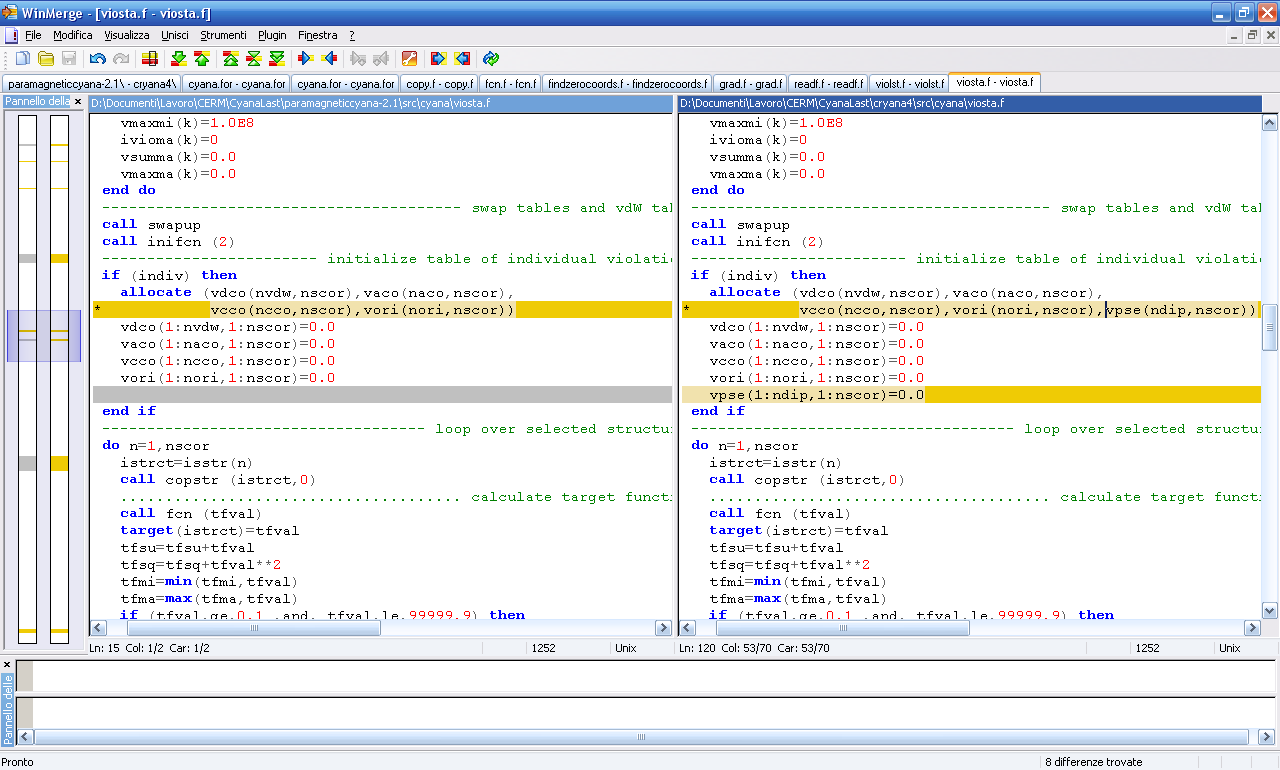 add        k=7        do i=1,ndip ! jpsevio. ora glieli facciamo scrivere tutti          v=abs(pviol(i))          if (indiv) vpse(i,n)=v ! vpse(ioviol(i),n)=v          if (v.gt.cut(k)) ivio(k)=ivio(k)+1          vsum(k)=vsum(k)+v**modexp          vmax(k)=max(vmax(k),v)        end do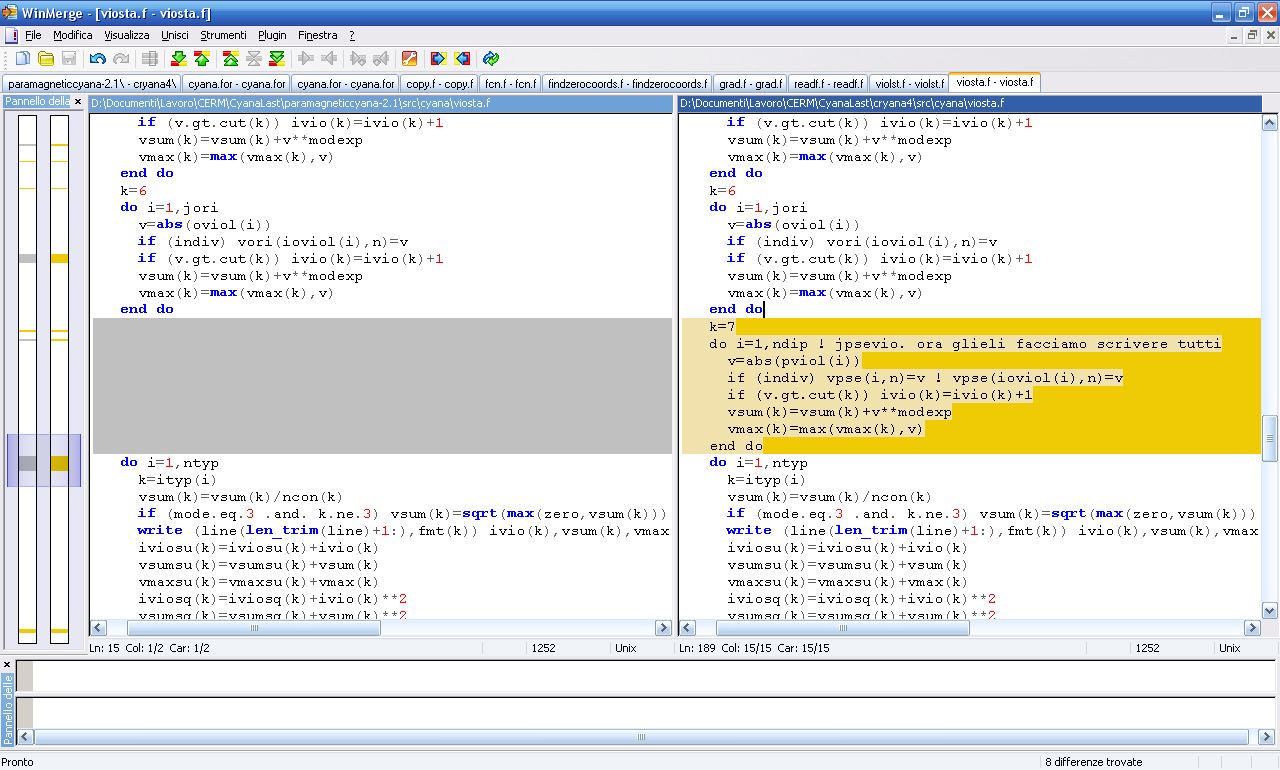 changecall violst (minvio,vdw,del,vdco,vaco,vcco,vori)deallocate (vdco,vaco,vcco,vori)        call violst (minvio,vdw,del,vdco,vaco,vcco,vori,vpse)        deallocate (vdco,vaco,vcco,vori,vpse)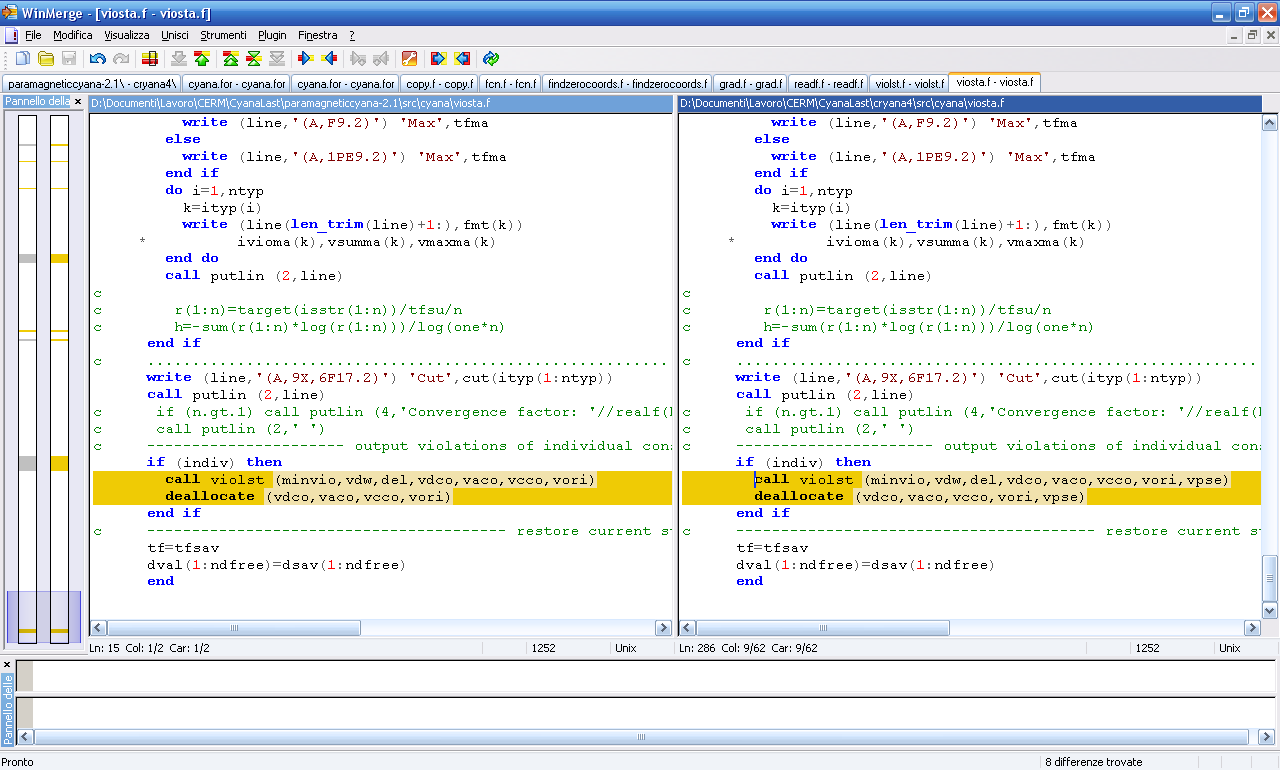 pse.inclchangeMAXDIP=2500      MAXDIP=10000add variable jpsevio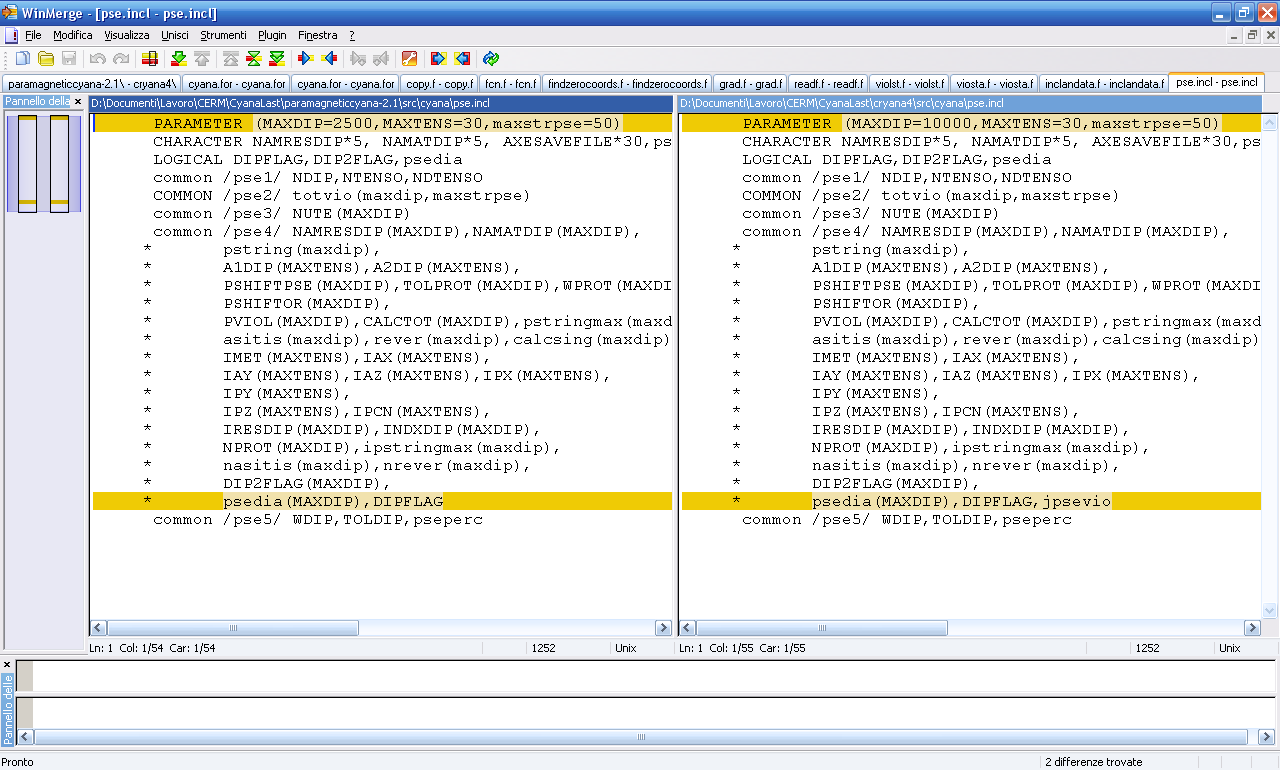 CommandsThis section reviews syntax and parameters of the new commands introduced.To read a pse file that is being used considering the contribution to pcs of external symmetric metals, a typical command is the following:read cry observed_pcs.pse tensors=2 weight=0.5 tolerance=0.2 perc=0.2 symmetry=P21212              celldimx=69.194 celldimy=62.564 celldimz=37.262read cos anisoTensor.cosReading the cry file, tensors is the number of tensors present in the sequence, including the crystal origin tensor, and they must be specified at the end of the pse file (the origin have to be the last tensor in pse file).The symmetry allowed at the moment are P222, P2221, P21212, P212121 .celldimx, celldimy and celldimz are the dimensions of the asymmetric unit cell.The meaning of other parameters is obvious.The cos file is the file containing the information of susceptibility magnetic tensor.If we need to fix a specific orientation for the origin with respect to the metal tensor orientation we can use the following command:read cry observed_pcs.pse tensors=2 weight=0.5 tolerance=0.2 perc=0.2 symmetry=P21212              celldimx=69.194 celldimy=62.564 celldimz=37.262 crystal=2 OMweight=100.0
read cos anisoTensor.cos
read omr XY.omrThe parameter crystal=2 (default is crystal=1) means that an omr file needs to be read to restrain the reciprocal orientation of the two tensors. The omr file is just a file containing a matrix. If M is the matrix containing in rows the coordinates of the unit vectors AX, AY and AZ defining the metal tensor orientations and O is the matrix containing in rows the coordinates of the unit vectors defining crystallographic origin orientations, the omr file contains the matrix MTO.Other useful added commands are:include_cryexclude_cryto include/exclude the contribution of the global pcs restraints in the calculation of the TF.An example of pse file155 GLN  C        0.30 1  0.20  1.50  1 155 GLN  CA       0.52 1  0.20  1.50  1 155 GLN  CB       0.30 1  0.20  1.50  1 155 GLN  CG       0.31 1  0.20  1.50  1 155 GLN  CD       0.24 1  0.20  1.50  1 156 SER  C        0.39 1  0.20  1.50  1 156 SER  CA       0.52 1  0.20  1.50  1 156 SER  CB       0.15 1  0.20  1.50  1 157 LEU  C        0.56 1  0.20  1.50  1 157 LEU  CA       0.58 1  0.20  1.50  1 157 LEU  CB       0.81 1  0.20  1.50  1 157 LEU  CG       0.52 1  0.20  1.50  1 200 LTNS ME40  LTNS MEAn example of cos file    1.00000E+00    0.00000E+00    0.00000E+00     0.00000E+00    1.00000E+00    0.00000E+00     0.00000E+00    0.00000E+00    1.00000E+00    7.00370E-32   -2.33456E-32The last two numbers of cos file are the axial and rhombic components of the susceptibility anisotropy tensor.An example of omr file    0.78169E+00   -0.39277E+00    0.48486E+00    -0.55380E+00   -7.92354E-02    0.82870E+00    -0.28648E+00   -0.91584E+00   -0.28045E+00